Drága Barátom!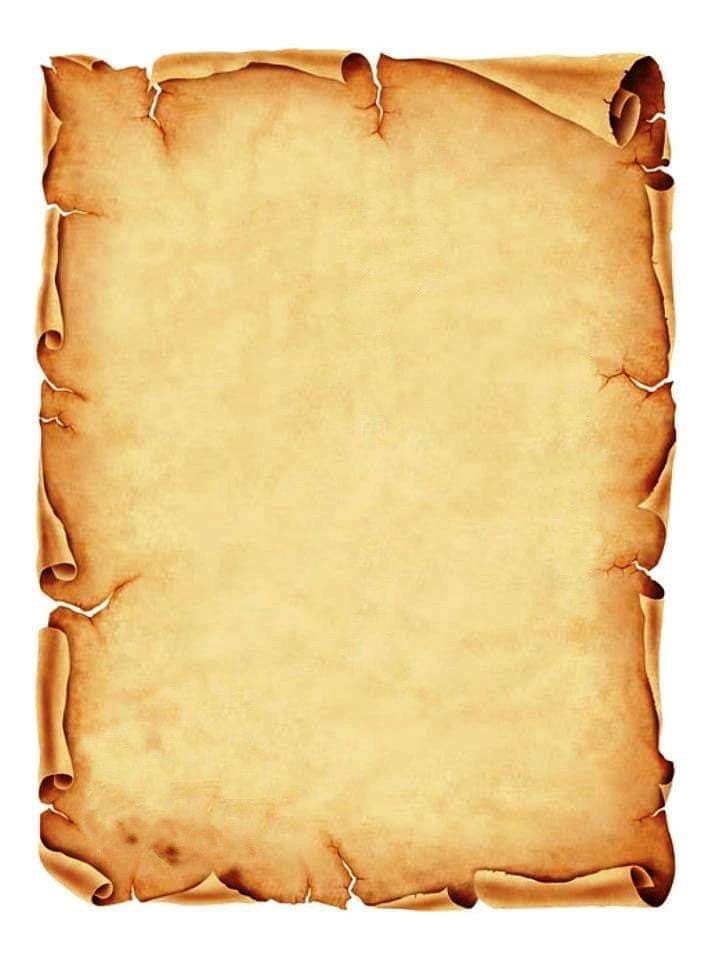 Értesíteni szeretnélek róla, hogy nagy sikert aratott a centenáriumi ünnepségsorozat. A közönség az összes programot nagyon élvezte és csodálták az előadásokat.Október 21-én Az ember tragédiáját vitték színpadra. Az előadás emberpárját Lehontay Árpád és Tőkés Anna alakította.Lucifer szerepében Csortos Gyulát láthatta az ünneplő közönség. Kísérőzenéjét Farkas Ferenc komponálta. Az ünnepi előadás screnírozásához Horváth János, Varga Mátyás díszlettervezők járultak hozzá. Az egyes képek színeit összehangoltuk a jelenetek hangulatával. Különleges vetítőapparátusok beiktatásával teremtettünk vizuális kapcsolatot az egyes színek között. Teljesen új részletként ekkor illesztette be Németh Antal, az idő közben megszületett haláltáncjáték zenéjét a londoni szín végére, amely majd a koreográfus, Milloss Aurél alkotó közreműködésével a centenáriumi előadás fénypontja lett.Október 25-én a díszelőadás műsora a következő képpen zajlott. Az első fontos esemény a Himnusz előadja a Magyar Királyi Operaház zenekara és Berg Ottó vezényli le. Ezután Herczeg Ferencnek erre az alkalomra írt ünnepi Köszöntőjét Bajor Gizi mondta el. Ezt követően előadták Vörösmarty Mihály Árpád ébredése című művét. Utána Ruzitska József Béla király futása című operának az első felvonását mutatták be az Operaház közreműködésével. Végezetül pedig a Szózatot szavalták el.Elküldöm mellé neked az utolsó nap plakátját, hogy te is megcsodálhasd.Szeretettel régi barátod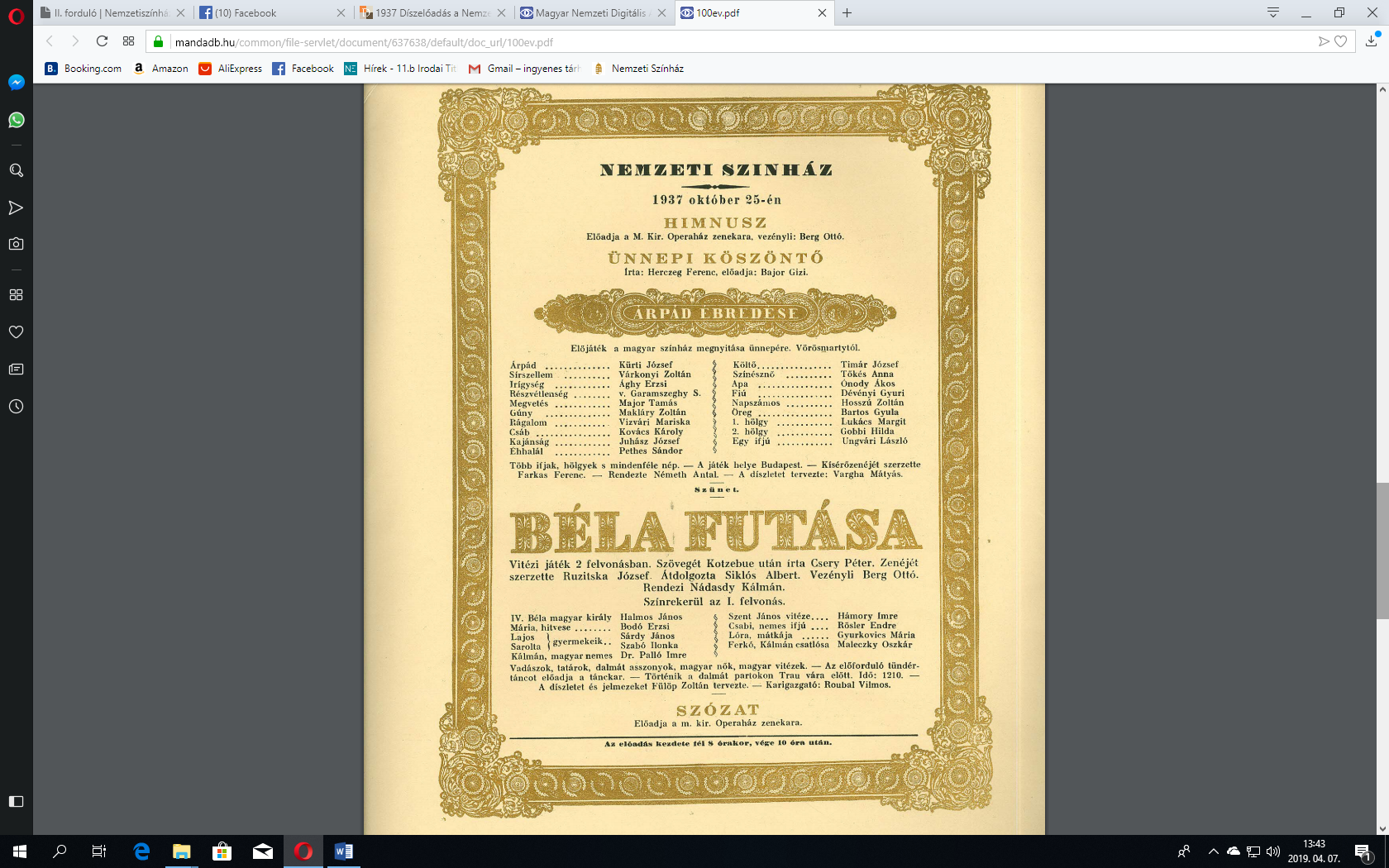 